REGULAMENTUL  CONCURSULUI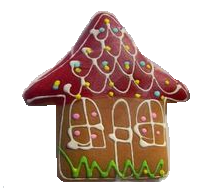 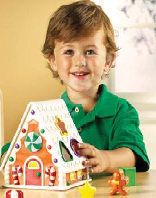 DE TEATRU  PENTRU COPII,, CĂSUȚA  DE  TURTĂ  DULCE “Art.1.Concursul  se  adresează  tuturor  preșcolarilor  din județul ConstanțaArt.2. Este organizat de Inspectoratul  Școlar Județean Constanța, Învățământ Preprimar în data de 5 aprilie  2013.Art. 3. Concursul are următoarele secțiuni :Scenete;Dramatizări;Teatru  scurt;Art.4.  Fazele  concursului sunt următoarele :18-22 martie – faza  pe grădiniță:1 – 3 aprilie – faza locală ( pentru grădinițele din județ)5 aprilie – faza  pe județArt. 5. La  concurs  fiecare grădiniță participă  la o singură secțiune; numărul maxim de copii distribuiți în scenetă, teatru, dramatuzare este de 10 ; Timpul  acordat  numărului – 10 minute( include și fixarea decorului );Coordonatori de grup – maxim 2 educatoare;Depășirea timpului înscris în program atrage după sine descalificarea  trupei;Grădinița  care nu se prezintă la ora programată va intra după ultima trupă înscrisă în concurs și va fi depunctată;Art. 6. Juriul este format din personalități de cultură și artă. Deciziile juriului nu pot  fi contestate nici de participanți, nici de organizatori. Președintele  juriului, în urma consultării cu organizatorii, poate acorda derogări (de exemplu modificarea numărului de premii sau a denumirii acestora sau luarea unor decizii în rezolvarea unor situații neprevăzute care pot apărea pe parcursul desfășurării concursului ) Art. 7. Pentru toate secțiunile, decorurile, costumațiile și recuzita necesare sunt asigurate de trupa participantă în concurs iar sonorizarea de către organizatori. Art. 8. Coordonatorii de trupă asigură intrarea și ieșirea din scenă astfel încât să nu fie perturbată desfășurarea  concursului;Art. 9. Derularea festivalului se va face în deplină ordine și armonie, fiind o manifestare de cultură care promovează teatrul  pentru copii;Se cere fiecărei trupe, fiecărui participant și suporterilor acestora, care sunt bineveniți într-un numar cât mai mare, să colaboreze constructiv pentru buna desfășurare a concursului ; Atmosfera va fi de prietenie și de respect față de toți participanții la concurs ( preșcolari, educatoare/ profesori, juriu, organizatori, spectatori). Nerespectarea acestui articol atrage după sine descalificarea trupei și interdicția de a participa la viitoarele ediții ale Concursului  de Teatru pentru Copii ”Căsuța de turtă  dulce “. Art.10. Finanțarea   concursului se asigură de către organizatori și din sponsorizări. Art.11. Toate  trupele  participante  în concurs  și coordonatorii acestora vor primi diplome de    participare. Se vor acorda : Premiul I, premiul II, Premiul III, Mențiuni și Trofeul Concursului.Art. 12. După vizionarea tuturor trupelor înscrise în concurs, în prezența juriului, a micilor artiști și a  susținătorilor acestora,  va avea loc jurizarea și festivitatea de premiere.ORGANIZATORII  CONCURSULUI :INSPECTOR  ȘCOLAR DE SPECIALITATE : prof. Irinela  NICOLAEGrădinița P.P. « Steluțele Mării »                   prof. Georgeta   ADAM -  Coordonator  concursGrădinița P.P. nr. 8                                              prof. Rodica  MILEAGrădinița P.P. « Dumbrava minunată »       prof. Beatrice  STOIANGrădinița  P.P. nr. 45                                           prof. Elena  BĂLOSUGrădinița P.P « Lumea   florilor »                   prof.   Violeta  VLĂDĂREANUGrădinița P.P. nr. 2                                              Mariana  NEAGUGrădinița P.P. nr. 10                                            Georgeta  DRAȘOVEANU        Grădinița P. « Căsuța de turtă dulce »           Lidia  ILIE    Grădinița P.P. «  Lumea poveștilor»               Rita  TEGAGrădinița P.P. nr. 57                                             Maria  BRĂTEANUGădinița P.N. nr. 51                                              Sultana  CARACOTA